Schoolplan 2019 - 2023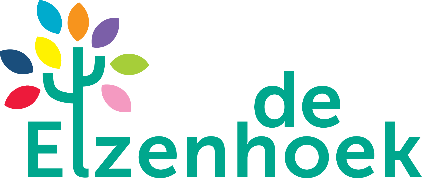 Schoolplan 2019 - 2023Schoolplan 2019 - 2023Schoolplan 2019 - 2023Schoolplan 2019 - 2023Visie / missie / profilering2019-20202020-20212021-20222022-2023Visie / missie formuleren met het teamxGROEI-visie uitdragenxxxSchoolprofilering bepalen met het teamxSchoolprofilering uitdragen xxxVisie op kleuteronderwijs formulerenxKwaliteitszorg2019-20202020-20212021-20222022-2023Kwaliteit onderwijsIn kaart brengen onderwijskwaliteitxImplementatietraject EDI (Onderwijs Advies)xBorgen EDI (expliciet direct instructiemodel)xxSchooldocument schrijven xxxRegistratie / beleid In kaart brengen situatie kwaliteitszorgxxInvoeren ambitiekaarten / kwaliteitskaartenxxBorgen ambitiekaarten / kwaliteitskaartenxxIn kaart brengen situatie kwaliteitszorgxProfessionalisering In kaart brengen van expertise binnen de schoolxInvoer kennisteams xInvulling geven aan de kennisteamsxxxBorgen kennisteamsxxxProfessionele cultuur verbeteren (team)xxxxKenniskring Coaching inschakelen waar nodigxxxxOnderwijsinhoudelijk2019-20202020-20212021-20222022-2023Kennisteam RekenenInvulling geven aan ambitiekaart xxxAnalyseren rekenonderwijs - opbrengstenxxxPlan van aanpak opstellen en uitvoerenxxxMaterialen inventariseren en gebruik stimulerenxxKennis vergroten team op rekengebiedxxxKennisteam TaalInvulling geven aan ambitiekaart xxxAnalyseren leesonderwijs - opbrengstenxxxPlan van aanpak opstellen en uitvoerenxxxKennis vergroten team op taal- leesgebiedxxxKennisteam ICTBeleid ontwikkelen Social Schools xInvulling geven aan ambitiekaart xxxBeleid ontwikkelen SnappetxxImplementatie + training Snappet xKennisteam gedrag Invulling geven aan ambitiekaartxxxIn kaart brengen Kanjertraining licenties + training plannenxxxKanvas vragenlijsten afnemen / analyserenxxxKennisteam Engels Invulling geven aan ambitiekaart xxxOpzetten van schoolbibliotheek xTeamtraining methode Engels ‘Groove me’xImplementatie methode ‘Groove me’xNieuwe methode Engels kiezenxNieuwe methode Engels implementeren xSamenwerking ONC onderzoeken xPR / communicatie2019-20202020-20212021-20222022-2023Metingen – data verzamelenOudertevredenheidpeilingxxLeerlingtevredenheidpeiling xxxInterne communicatie in kaart brengen / verbeterenxxxxExterne communicatie in kaart brengen / verbeterenxxxxImago-onderzoek ouders xVerbeteringen Invoer ouderapp Social Schools xCommunicatieplan opstellen xxPro-actieve houding in communicatie stimulerenxxxLogo en complete huisstijl vernieuwen xSchoolbrochure en folder ontwikkelenxWebsite vernieuwenxLeerlingenraad opzet xxxxKlankbordgroep overlegxxxxOpen dag organiserenxxxOuderpeiling overblijfvoorziening (i.s.m. MR)xOuderpeiling schooltijden (i.s.m. MR)xInvoer nieuwe overblijf en schooltijdenxOverblijfreglement opstellen / verspreiden xPromotiefilmpje laten maken en verspreiden xMateriaal basis kleutergroepen aanschaffen xZorg2019-20202020-20212021-20222022-2023In kaart brengen zorgleerlingenxxOpzetten zorgtrajecten xxxOverzicht zorgbudgetten xGroepsbesprekingen xxxEenduidige registratie ParnassysxxxxTraining analyseren toetsgegevens (kennisteams)xToetskalender opstellen en uitvoerenxxxNieuwe SIDI invoeren en opnemen toetskalenderxKindkans starten / implementerenxxKindkans borgenxxSchoolondersteuningsprofiel schrijvenxxxJaarplanning zorg vastleggenxxBouw! Interventieprogramma implementerenxxBouw! Interventieprogramma borgen xxMedicatieprotocol opstellen / hanterenxxxPersoneel2019-20202020-20212021-20222022-2023Medewerker-tevredenheidpeiling xxTeambuildingactiviteit xxxxWerkverdelingsplan bespreken invoerenxxxxInterne communicatie verbeteren (o.a. weeknieuws)xInvoer nieuwe vergaderstructuur xEvaluatie nieuwe vergaderstructuurxUnicoz Academie promoten bij team xStagebeleid opzetten (+ stagecoördinator)xOmgeving 2019-20202020-20212021-20222022-2023Contact wijktuin leggen en onderhoudenxxxContact Kern Kinderopvang leggen en onderhoudenxxxxMogelijkheid naschoolse activiteiten verkennenxxx